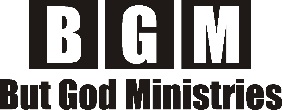 Team Planning Update Form Special Requests or Needs: Be as specific as possible  